					        Week of June 7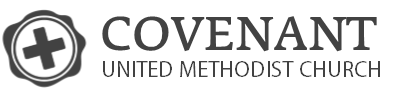 Get Your Life Back  				                      	                      Dr. Hays McKay                                     Madness – Living at a pace of life no one is enjoying (John 5:1-9)  Some time later, Jesus went up to Jerusalem for one of the Jewish festivals. 2Now there is in Jerusalem near the Sheep Gate a pool, which in Aramaic is called Bethesda and which is surrounded by five covered colonnades. 3Here a great number of disabled people used to lie—the blind, the lame, the paralyzed. 5One who was there had been an invalid for thirty-eight years. 6When Jesus saw him lying there and learned that he had been in this condition for a long time, he asked him, “Do you want to get well?” 7“Sir,” the invalid replied, “I have no one to help me into the pool when the water is stirred. While I am trying to get in, someone else goes down ahead of me.” 8 Then Jesus said to him, “Get up! Pick up your mat and walk.” 9At once the man was cured; he picked up his mat and walked. The day on which this took place was a Sabbath,Jesus always starts with the miracle you need mostThe miracle leads you to what you really need – a deeper relationship with Jesus(John 5:10-15)   and so the Jewish leaders said to the man who had been healed, “It is the Sabbath; the law forbids you to carry your mat.”  11But he replied, “The man who made me well said to me, ‘Pick up your mat and walk.’ ” 12So they asked him, “Who is this fellow who told you to pick it up and walk?” 13The man who was healed had no idea who it was, for Jesus had slipped away into the crowd that was there. 14Later Jesus found him at the temple and said to him, “See, you are well again. Stop sinning or something worse may happen to you.” 15The man went away and told the Jewish leaders that it was Jesus who had made him well.Jesus works the miracle in His time and in His way(John 5:9b)  The day on which this took place was a Sabbath, Position Yourself for a MiracleTurn off notificationsFast from social media once a weekDon’t check your phone as soon as you wake upDo real thingsAll scriptures are NIVResources: Get Your Life Back:  Everyday Practices for a World Gone Mad by John EldredgeFind Your Miracle:  How the Miracles of Jesus Can Change Your Life Today by Chris and Kerry Shook